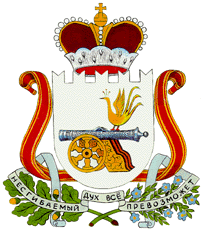  Администрация                                         Издешковского сельского поселения Сафоновского района Смоленской области ПОСТАНОВЛЕНИЕО внесении изменений в Административный регламент предоставления Администрацией Издешковского сельского поселения Сафоновского района Смоленской области муниципальной услуги «Предоставление информации об объектах недвижимого имущества, находящихся в муниципальной собственности и предназначенных для сдачи в аренду», утвержденный постановлением Администрации Издешковского сельского поселения Сафоновского района Смоленской области от 14.03.2018 № 22	В  соответствии с Федеральным законом от 27.07.2010 № 210-ФЗ «Об организации предоставления государственных и муниципальных услуг», постановлением Администрации Издешковского сельского поселения  от 19.04.2012 № 9/2 «Об утверждении порядка разработки и утверждения административных регламентов предоставления муниципальных услуг», руководствуясь Уставом Издешковского сельского поселения Сафоновского района Смоленской области, Администрация Издешковского сельского поселения Сафоновского района Смоленской областиПОСТАНОВЛЯЕТ:1. Внести в Административный регламент предоставления Администрацией Издешковского сельского поселения муниципальный услуги «Предоставление информации об объектах недвижимого имущества, находящихся в муниципальной собственности и предназначенных для сдачи в аренду», утвержденный постановлением от 14.03.2018  № 22 (далее – Административный регламент) следующие изменения:1.1. Подраздел 2.2 раздела 2 Административного регламента дополнить пунктом 2.2.3. следующего содержания:«2.2.3. Заявители в целях получения муниципальных услуг обращаются в Администрацию Издешковского сельского поселения Сафоновского района Смоленской области непосредственно или через многофункциональный центр. В электронной форме муниципальные услуги предоставляются способами, предусмотренными частью 2 статьи 19 Федерального закона от 27.07.2010 № 210-ФЗ «Об организации предоставления государственных и муниципальных услуг», с использованием единого портала муниципальных услуг, регионального портала муниципальных услуг, официальных сайтов указанных органов в соответствии с нормативными правовыми актами, устанавливающими порядок предоставления муниципальных услуг.».1.2. Подраздел 2.6 раздела 2 Административного регламента дополнить пунктами  2.6.7. и 2.6.8. следующего содержания:«2.6.7. В целях предоставления муниципальных услуг установление личности заявителя может осуществляться в ходе личного приема посредством предъявления паспорта гражданина Российской Федерации либо иного документа, удостоверяющего личность, в соответствии с законодательством Российской Федерации или посредством идентификации и аутентификации в органах, предоставляющих муниципальные услуги, многофункциональных центрах с использованием информационных технологий, предусмотренных частью 18 статьи 14.1 Федерального закона от 27.07.2006 № 149-ФЗ «Об информации, информационных технологиях и о защите информации».2.6.8. Администрация Издешковского сельского поселения Сафоновского района Смоленской области не вправе требовать от заявителя представления документов и информации, отсутствие и (или) недостоверность которых не указывались при первоначальном отказе в приеме документов, необходимых для предоставления муниципальной услуги, либо в предоставлении муниципальной услуги, за исключением случаев предоставления на бумажном носителе документов и информации, электронные образы которых ранее были заверены в соответствии с пунктом 7.2 часть 1 статьи 16 Федерального закона от 27.07.2010 № 210-ФЗ «Об организации предоставления государственных и муниципальных услуг», за исключением случаев, если нанесение отметок на такие документы либо их изъятие является необходимым условием предоставления муниципальной услуги, и иных случаев, установленных федеральными законами.».1.3. Подраздел 2.8 раздела 2 Административного регламента дополнить пунктом 2.8.2. следующего содержания:«2.8.2. Исчерпывающие перечни оснований для приостановления предоставления муниципальной услуги или отказа в предоставлении муниципальной услуги устанавливаются соответственно федеральными законами, принимаемыми в соответствии с ними нормативными правовыми актами Российской Федерации, законами и иными нормативными правовыми актами Смоленской области, муниципальными правовыми актами.».1.4. Подраздел 2.16 раздела 2 Административного регламента дополнить пунктом 2.16.3. следующего содержания:«2.16.3. Органы, предоставляющие муниципальные услуги, организации, предоставляющие услуги, указанные в части 3 статьи 1 Федерального закона от 27.07.2010 № 210-ФЗ «Об организации предоставления государственных и муниципальных услуг», многофункциональные центры при предоставлении муниципальных услуг вне зависимости от способа обращения заявителя за предоставлением таких услуг, а также от способа предоставления заявителю результатов предоставления таких услуг направляют в личный кабинет заявителя на едином портале государственных и муниципальных услуг сведения, предусмотренные пунктами 4 и 5 части 3 настоящей статьи, в определенном Правительством Российской Федерации порядке, предусматривающем в том числе случаи и порядок предоставления таких сведений для размещения на региональном портале государственных и муниципальных услуг, в иных государственных информационных системах, с учетом положений нормативных правовых актов Смоленской области, определяющих состав предаваемых в соответствии с пунктом 4 части 3 настоящей статьи сведений.». 2. Настоящее постановление считать неотъемлемой частью постановления от 14.03.2018 № 22 «Об утверждении Административного регламента предоставления Администрацией Издешковского сельского поселения Сафоновского района Смоленской области муниципальный услуги «Предоставление информации об объектах недвижимого имущества, находящихся в муниципальной собственности и предназначенных для сдачи в аренду».3. Разместить настоящее постановление на официальном сайте Администрации Издешковского сельского поселения Сафоновского района Смоленской области в информационно-телекоммуникационной сети Интернет.Глава муниципального образованияИздешковского сельского поселения Сафоновского района Смоленской области                                            О.В. Климова 17.02.2022№ 12с. Издешковос. Издешковос. Издешково